สาส์นจากนายกองค์การบริหารส่วนตำบลแชะกราบสวัสดี พ่อแม่พี่น้องชาวตำบลแชะที่เคารพทุกท่าน ดิฉันนางสาวจารุภา  กำเนิดพันธุ์ นายกองค์การบริหารส่วนตำบลแชะและทีมงาน มีความยินดีที่ได้จัดทำ วารสารรายงานผลการปฏิบัติงานขององค์การบริหารส่วนตำบลแชะในรอบปีงบประมาณ 2561  ที่ผ่านมา เพื่อเป็นการเผยแพร่และประชาสัมพันธ์การพัฒนาท้องถิ่นในด้านต่างๆ โดยใช้หลักการบริหารงานแบบมีส่วนร่วมของพี่น้องประชาชนทุกภาคส่วน  โดยร่วมกันคิดร่วมกันค้นหาประเด็นปัญหา และร่วมกันปฏิบัติงาน จนสามารถแก้ไขปัญหาความเดือดร้อนและสามารถสนองตอบต่อความต้องการของพี่น้องประชาชนได้สำเร็จเป็นรูปธรรมที่ชัดแจ้งดิฉันขอแสดงความยินดีและชื่นชมทีมงานสมาชิกสภาองค์การบริหารส่วนตำบล ผู้นำชุมชน กำนัน ผู้ใหญ่บ้าน อาสาสมัครเกษตรหมู่บ้าน อาสาสมัครป้องกันฝ่ายพลเรือน ข้าราชการพนักงานเจ้าหน้าที่ ตลอดจนพี่น้องประชาชนชาวตำบลแชะทุกท่าน ที่ให้การส่งเสริมสนับสนุน ทุ่มเทกำลังกาย กำลังทรัพย์ ความรู้ความสามารถในการปฏิบัติงานจนสามารถ แก้ไขปัญหาต่างๆได้เป็นอย่างดี ก่อให้เกิดความรักความสามัคคี  และสร้างความพึงพอใจให้กับพี่น้องประชาชน ถึงแม้ว่าจะมีงบประมาณหรือปัจจัยทางการบริหารอยู่อย่างจำกัดก็ตามและขอเป็นกำลังใจให้ทุกท่านมุ่งมั่นตั้งใจปฏิบัติหน้าที่ เพื่อความเจริญรุ่งเรืองพัฒนาสถาพรของท้องถิ่นเราสืบไป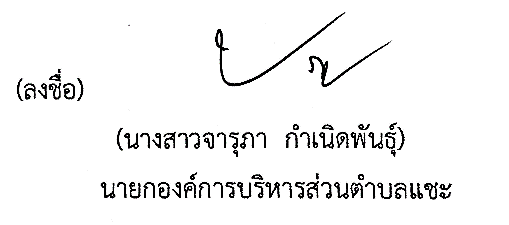 